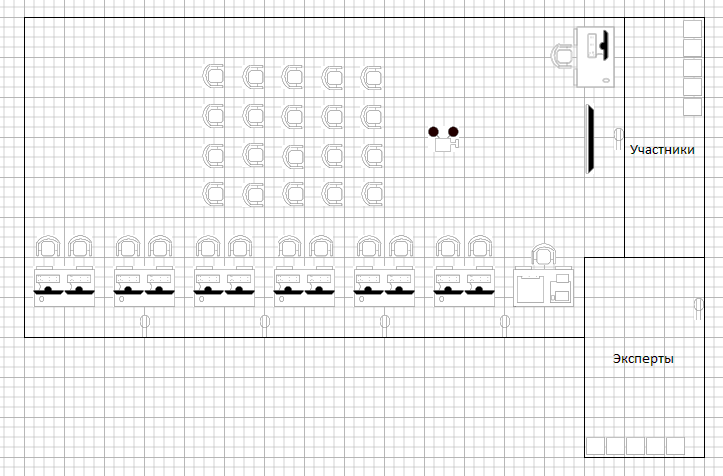 8 столов 1500x1000Ноутбук (привозят участники)СтульяЛазерный принтер (СЦК)Принтер МФУ (СЦК)Проектор (СЦК)Экран (СЦК)РозеткаВешалка